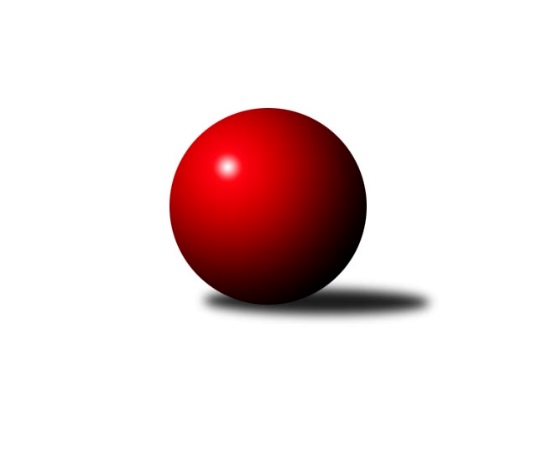 Č.9Ročník 2017/2018	28.4.2024 Krajský přebor OL 2017/2018Statistika 9. kolaTabulka družstev:		družstvo	záp	výh	rem	proh	skore	sety	průměr	body	plné	dorážka	chyby	1.	KK Jiskra Rýmařov ˝B˝	9	8	0	1	56.0 : 16.0 	(74.5 : 33.5)	2541	16	1758	783	37.1	2.	TJ Horní Benešov ˝C˝	8	5	1	2	39.5 : 24.5 	(55.0 : 41.0)	2528	11	1740	789	40.6	3.	TJ Břidličná ˝A˝	8	4	2	2	36.0 : 28.0 	(54.0 : 42.0)	2534	10	1754	780	40.5	4.	KK Lipník nad Bečvou ˝A˝	9	5	0	4	37.0 : 35.0 	(57.5 : 50.5)	2411	10	1673	738	51.9	5.	Sokol Přemyslovice ˝B˝	8	4	0	4	33.5 : 30.5 	(50.5 : 45.5)	2419	8	1698	721	46.1	6.	KK Šumperk ˝C˝	8	4	0	4	33.0 : 31.0 	(45.5 : 50.5)	2435	8	1709	726	50.3	7.	KK Zábřeh  ˝C˝	8	3	1	4	31.0 : 33.0 	(49.0 : 47.0)	2431	7	1730	701	47.8	8.	TJ Horní Benešov ˝D˝	8	3	1	4	30.0 : 34.0 	(39.0 : 57.0)	2410	7	1718	692	52.5	9.	TJ Spartak Přerov	7	3	0	4	23.0 : 33.0 	(34.0 : 50.0)	2407	6	1681	726	47	10.	SKK Jeseník ˝B˝	7	2	0	5	20.0 : 36.0 	(38.0 : 46.0)	2363	4	1658	705	53.4	11.	KS Moravský Beroun	8	0	1	7	13.0 : 51.0 	(31.0 : 65.0)	2444	1	1702	742	52.6Tabulka doma:		družstvo	záp	výh	rem	proh	skore	sety	průměr	body	maximum	minimum	1.	KK Jiskra Rýmařov ˝B˝	5	5	0	0	32.0 : 8.0 	(42.5 : 17.5)	2616	10	2688	2510	2.	KK Lipník nad Bečvou ˝A˝	5	4	0	1	24.0 : 16.0 	(32.5 : 27.5)	2369	8	2414	2326	3.	TJ Horní Benešov ˝D˝	4	3	1	0	23.0 : 9.0 	(26.5 : 21.5)	2509	7	2629	2438	4.	TJ Břidličná ˝A˝	4	3	1	0	22.0 : 10.0 	(29.0 : 19.0)	2431	7	2485	2398	5.	KK Šumperk ˝C˝	3	3	0	0	19.5 : 4.5 	(20.5 : 15.5)	2457	6	2493	2388	6.	KK Zábřeh  ˝C˝	3	3	0	0	19.0 : 5.0 	(21.0 : 15.0)	2524	6	2530	2521	7.	TJ Spartak Přerov	4	3	0	1	18.5 : 13.5 	(22.5 : 25.5)	2577	6	2641	2513	8.	Sokol Přemyslovice ˝B˝	5	3	0	2	22.0 : 18.0 	(31.5 : 28.5)	2514	6	2531	2499	9.	SKK Jeseník ˝B˝	3	2	0	1	14.0 : 10.0 	(22.0 : 14.0)	2485	4	2501	2457	10.	TJ Horní Benešov ˝C˝	4	2	0	2	17.5 : 14.5 	(26.5 : 21.5)	2546	4	2654	2498	11.	KS Moravský Beroun	4	0	1	3	9.0 : 23.0 	(17.0 : 31.0)	2426	1	2446	2381Tabulka venku:		družstvo	záp	výh	rem	proh	skore	sety	průměr	body	maximum	minimum	1.	TJ Horní Benešov ˝C˝	4	3	1	0	22.0 : 10.0 	(28.5 : 19.5)	2524	7	2698	2384	2.	KK Jiskra Rýmařov ˝B˝	4	3	0	1	24.0 : 8.0 	(32.0 : 16.0)	2522	6	2606	2462	3.	TJ Břidličná ˝A˝	4	1	1	2	14.0 : 18.0 	(25.0 : 23.0)	2560	3	2620	2481	4.	Sokol Přemyslovice ˝B˝	3	1	0	2	11.5 : 12.5 	(19.0 : 17.0)	2387	2	2519	2255	5.	KK Lipník nad Bečvou ˝A˝	4	1	0	3	13.0 : 19.0 	(25.0 : 23.0)	2422	2	2527	2339	6.	KK Šumperk ˝C˝	5	1	0	4	13.5 : 26.5 	(25.0 : 35.0)	2431	2	2536	2177	7.	KK Zábřeh  ˝C˝	5	0	1	4	12.0 : 28.0 	(28.0 : 32.0)	2413	1	2479	2361	8.	TJ Spartak Přerov	3	0	0	3	4.5 : 19.5 	(11.5 : 24.5)	2350	0	2464	2277	9.	TJ Horní Benešov ˝D˝	4	0	0	4	7.0 : 25.0 	(12.5 : 35.5)	2385	0	2459	2316	10.	SKK Jeseník ˝B˝	4	0	0	4	6.0 : 26.0 	(16.0 : 32.0)	2332	0	2409	2226	11.	KS Moravský Beroun	4	0	0	4	4.0 : 28.0 	(14.0 : 34.0)	2449	0	2468	2421Tabulka podzimní části:		družstvo	záp	výh	rem	proh	skore	sety	průměr	body	doma	venku	1.	KK Jiskra Rýmařov ˝B˝	9	8	0	1	56.0 : 16.0 	(74.5 : 33.5)	2541	16 	5 	0 	0 	3 	0 	1	2.	TJ Horní Benešov ˝C˝	8	5	1	2	39.5 : 24.5 	(55.0 : 41.0)	2528	11 	2 	0 	2 	3 	1 	0	3.	TJ Břidličná ˝A˝	8	4	2	2	36.0 : 28.0 	(54.0 : 42.0)	2534	10 	3 	1 	0 	1 	1 	2	4.	KK Lipník nad Bečvou ˝A˝	9	5	0	4	37.0 : 35.0 	(57.5 : 50.5)	2411	10 	4 	0 	1 	1 	0 	3	5.	Sokol Přemyslovice ˝B˝	8	4	0	4	33.5 : 30.5 	(50.5 : 45.5)	2419	8 	3 	0 	2 	1 	0 	2	6.	KK Šumperk ˝C˝	8	4	0	4	33.0 : 31.0 	(45.5 : 50.5)	2435	8 	3 	0 	0 	1 	0 	4	7.	KK Zábřeh  ˝C˝	8	3	1	4	31.0 : 33.0 	(49.0 : 47.0)	2431	7 	3 	0 	0 	0 	1 	4	8.	TJ Horní Benešov ˝D˝	8	3	1	4	30.0 : 34.0 	(39.0 : 57.0)	2410	7 	3 	1 	0 	0 	0 	4	9.	TJ Spartak Přerov	7	3	0	4	23.0 : 33.0 	(34.0 : 50.0)	2407	6 	3 	0 	1 	0 	0 	3	10.	SKK Jeseník ˝B˝	7	2	0	5	20.0 : 36.0 	(38.0 : 46.0)	2363	4 	2 	0 	1 	0 	0 	4	11.	KS Moravský Beroun	8	0	1	7	13.0 : 51.0 	(31.0 : 65.0)	2444	1 	0 	1 	3 	0 	0 	4Tabulka jarní části:		družstvo	záp	výh	rem	proh	skore	sety	průměr	body	doma	venku	1.	KK Jiskra Rýmařov ˝B˝	0	0	0	0	0.0 : 0.0 	(0.0 : 0.0)	0	0 	0 	0 	0 	0 	0 	0 	2.	TJ Spartak Přerov	0	0	0	0	0.0 : 0.0 	(0.0 : 0.0)	0	0 	0 	0 	0 	0 	0 	0 	3.	KS Moravský Beroun	0	0	0	0	0.0 : 0.0 	(0.0 : 0.0)	0	0 	0 	0 	0 	0 	0 	0 	4.	TJ Břidličná ˝A˝	0	0	0	0	0.0 : 0.0 	(0.0 : 0.0)	0	0 	0 	0 	0 	0 	0 	0 	5.	TJ Horní Benešov ˝D˝	0	0	0	0	0.0 : 0.0 	(0.0 : 0.0)	0	0 	0 	0 	0 	0 	0 	0 	6.	Sokol Přemyslovice ˝B˝	0	0	0	0	0.0 : 0.0 	(0.0 : 0.0)	0	0 	0 	0 	0 	0 	0 	0 	7.	SKK Jeseník ˝B˝	0	0	0	0	0.0 : 0.0 	(0.0 : 0.0)	0	0 	0 	0 	0 	0 	0 	0 	8.	KK Zábřeh  ˝C˝	0	0	0	0	0.0 : 0.0 	(0.0 : 0.0)	0	0 	0 	0 	0 	0 	0 	0 	9.	TJ Horní Benešov ˝C˝	0	0	0	0	0.0 : 0.0 	(0.0 : 0.0)	0	0 	0 	0 	0 	0 	0 	0 	10.	KK Lipník nad Bečvou ˝A˝	0	0	0	0	0.0 : 0.0 	(0.0 : 0.0)	0	0 	0 	0 	0 	0 	0 	0 	11.	KK Šumperk ˝C˝	0	0	0	0	0.0 : 0.0 	(0.0 : 0.0)	0	0 	0 	0 	0 	0 	0 	0 Zisk bodů pro družstvo:		jméno hráče	družstvo	body	zápasy	v %	dílčí body	sety	v %	1.	Lukáš Horňák 	KK Zábřeh  ˝C˝ 	9	/	9	(100%)	14	/	18	(78%)	2.	Petr Hendrych 	KK Lipník nad Bečvou ˝A˝ 	6.5	/	8	(81%)	10.5	/	16	(66%)	3.	Antonín Sochor 	KK Jiskra Rýmařov ˝B˝ 	6	/	6	(100%)	11	/	12	(92%)	4.	Pavel Košťál 	KK Šumperk ˝C˝ 	6	/	6	(100%)	9	/	12	(75%)	5.	Martin Mikeska 	KK Jiskra Rýmařov ˝B˝ 	6	/	7	(86%)	10.5	/	14	(75%)	6.	Romana Valová 	KK Jiskra Rýmařov ˝B˝ 	6	/	8	(75%)	13.5	/	16	(84%)	7.	Barbora Bártková 	TJ Horní Benešov ˝C˝ 	6	/	8	(75%)	12.5	/	16	(78%)	8.	Jiří Polášek 	KK Jiskra Rýmařov ˝B˝ 	6	/	8	(75%)	11	/	16	(69%)	9.	Zdeněk Černý 	TJ Horní Benešov ˝C˝ 	6	/	8	(75%)	11	/	16	(69%)	10.	Jiří Kropáč 	-- volný los -- 	6	/	9	(67%)	11	/	18	(61%)	11.	Miroslav Ondrouch 	Sokol Přemyslovice ˝B˝ 	6	/	9	(67%)	9.5	/	18	(53%)	12.	Jaromír Hendrych st. 	TJ Horní Benešov ˝D˝ 	5.5	/	8	(69%)	10.5	/	16	(66%)	13.	Ivo Mrhal ml. ml.	TJ Břidličná ˝A˝ 	5.5	/	9	(61%)	10.5	/	18	(58%)	14.	Martin Pěnička 	KK Zábřeh  ˝C˝ 	5.5	/	9	(61%)	10	/	18	(56%)	15.	Zdeňka Habartová 	TJ Horní Benešov ˝C˝ 	5.5	/	9	(61%)	8	/	18	(44%)	16.	Michal Davidík 	KK Jiskra Rýmařov ˝B˝ 	5	/	6	(83%)	8	/	12	(67%)	17.	Jana Ovčačíková 	KK Jiskra Rýmařov ˝B˝ 	5	/	7	(71%)	9.5	/	14	(68%)	18.	Josef Veselý 	TJ Břidličná ˝A˝ 	5	/	7	(71%)	9	/	14	(64%)	19.	Zdeněk Kment 	TJ Horní Benešov ˝D˝ 	5	/	8	(63%)	8.5	/	16	(53%)	20.	Miroslav Mrkos 	KK Šumperk ˝C˝ 	5	/	8	(63%)	7	/	16	(44%)	21.	Leopold Jašek 	-- volný los -- 	5	/	9	(56%)	11	/	18	(61%)	22.	Michael Dostál 	TJ Horní Benešov ˝C˝ 	5	/	9	(56%)	9.5	/	18	(53%)	23.	Milan Smékal 	Sokol Přemyslovice ˝B˝ 	5	/	9	(56%)	8.5	/	18	(47%)	24.	Jan Tögel 	-- volný los -- 	5	/	9	(56%)	8	/	18	(44%)	25.	Ján Ludrovský 	KK Šumperk ˝C˝ 	4.5	/	8	(56%)	8	/	16	(50%)	26.	Ludmila Mederová 	KK Šumperk ˝C˝ 	4.5	/	9	(50%)	10	/	18	(56%)	27.	Jiří Kankovský 	Sokol Přemyslovice ˝B˝ 	4.5	/	9	(50%)	9	/	18	(50%)	28.	Richard Štětka 	KK Lipník nad Bečvou ˝A˝ 	4	/	4	(100%)	8	/	8	(100%)	29.	Rostislav Petřík 	TJ Spartak Přerov 	4	/	6	(67%)	9	/	12	(75%)	30.	Jiří Srovnal 	KK Zábřeh  ˝C˝ 	4	/	6	(67%)	8	/	12	(67%)	31.	Zdeněk Fiury ml. ml.	TJ Břidličná ˝A˝ 	4	/	6	(67%)	8	/	12	(67%)	32.	Petr Chlachula 	KK Jiskra Rýmařov ˝B˝ 	4	/	6	(67%)	7	/	12	(58%)	33.	Josef Krajzinger 	-- volný los -- 	4	/	7	(57%)	9.5	/	14	(68%)	34.	Vilém Berger 	TJ Břidličná ˝A˝ 	4	/	7	(57%)	9	/	14	(64%)	35.	Jiří Kohoutek 	TJ Spartak Přerov 	4	/	7	(57%)	8.5	/	14	(61%)	36.	Martin Sekanina 	KK Lipník nad Bečvou ˝A˝ 	4	/	7	(57%)	7	/	14	(50%)	37.	Lukáš Vybíral 	Sokol Přemyslovice ˝B˝ 	4	/	7	(57%)	7	/	14	(50%)	38.	Petra Rozsypalová 	SKK Jeseník ˝B˝ 	4	/	8	(50%)	9.5	/	16	(59%)	39.	Petra Rozsypalová ml. 	SKK Jeseník ˝B˝ 	4	/	8	(50%)	9	/	16	(56%)	40.	Zdeněk Fiury st. st.	TJ Břidličná ˝A˝ 	4	/	8	(50%)	7	/	16	(44%)	41.	Jan Lenhart 	TJ Spartak Přerov 	4	/	8	(50%)	6	/	16	(38%)	42.	Miloslav Petrů 	TJ Horní Benešov ˝C˝ 	4	/	9	(44%)	8.5	/	18	(47%)	43.	Tomáš Zatloukal 	Sokol Přemyslovice ˝B˝ 	4	/	9	(44%)	7	/	18	(39%)	44.	Jaroslav Koppa 	KK Lipník nad Bečvou ˝A˝ 	3.5	/	5	(70%)	6.5	/	10	(65%)	45.	Kateřina Petková 	KK Šumperk ˝C˝ 	3	/	3	(100%)	4	/	6	(67%)	46.	Pavla Hendrychová 	TJ Horní Benešov ˝D˝ 	3	/	4	(75%)	3	/	8	(38%)	47.	Michal Blažek 	TJ Horní Benešov ˝D˝ 	3	/	5	(60%)	6	/	10	(60%)	48.	Martin Holas 	TJ Spartak Přerov 	3	/	6	(50%)	5	/	12	(42%)	49.	Eva Hradilová 	KK Lipník nad Bečvou ˝A˝ 	3	/	7	(43%)	6.5	/	14	(46%)	50.	Tomáš Fiury 	TJ Břidličná ˝A˝ 	3	/	7	(43%)	6	/	14	(43%)	51.	Ivo Mrhal st.	KS Moravský Beroun  	3	/	8	(38%)	6	/	16	(38%)	52.	Alena Machalíčková 	-- volný los -- 	3	/	9	(33%)	7	/	18	(39%)	53.	Zdeněk Chmela ml. ml.	KS Moravský Beroun  	3	/	9	(33%)	7	/	18	(39%)	54.	Miroslav Bodanský 	KK Zábřeh  ˝C˝ 	3	/	9	(33%)	5	/	18	(28%)	55.	Martin Zavacký 	SKK Jeseník ˝B˝ 	2	/	2	(100%)	4	/	4	(100%)	56.	Petr Kozák 	TJ Horní Benešov ˝C˝ 	2	/	2	(100%)	4	/	4	(100%)	57.	Josef Grulich 	Sokol Přemyslovice ˝B˝ 	2	/	2	(100%)	4	/	4	(100%)	58.	Zdeněk Grulich 	Sokol Přemyslovice ˝B˝ 	2	/	2	(100%)	3	/	4	(75%)	59.	Václav Čamek 	KK Zábřeh  ˝C˝ 	2	/	3	(67%)	4.5	/	6	(75%)	60.	Marek Hampl 	KK Jiskra Rýmařov ˝B˝ 	2	/	3	(67%)	3	/	6	(50%)	61.	Michal Rašťák 	TJ Horní Benešov ˝C˝ 	2	/	3	(67%)	3	/	6	(50%)	62.	Olga Ollingerová 	KK Zábřeh  ˝C˝ 	2	/	5	(40%)	6	/	10	(60%)	63.	Miroslav Setinský 	SKK Jeseník ˝B˝ 	2	/	5	(40%)	6	/	10	(60%)	64.	Miroslav Adámek 	KK Šumperk ˝C˝ 	2	/	5	(40%)	6	/	10	(60%)	65.	Daniel Krchov 	KS Moravský Beroun  	2	/	5	(40%)	5	/	10	(50%)	66.	Libor Daňa 	TJ Spartak Přerov 	2	/	5	(40%)	3.5	/	10	(35%)	67.	Libuše Mrázová 	-- volný los -- 	2	/	5	(40%)	3.5	/	10	(35%)	68.	Karel Kučera 	SKK Jeseník ˝B˝ 	2	/	6	(33%)	7	/	12	(58%)	69.	Vilém Zeiner 	KK Lipník nad Bečvou ˝A˝ 	2	/	6	(33%)	5	/	12	(42%)	70.	Josef Šindler 	TJ Horní Benešov ˝D˝ 	2	/	6	(33%)	3.5	/	12	(29%)	71.	Jana Fousková 	SKK Jeseník ˝B˝ 	2	/	7	(29%)	4.5	/	14	(32%)	72.	Jan Semrád 	KK Šumperk ˝C˝ 	2	/	7	(29%)	4	/	14	(29%)	73.	Jaroslav Pěcha 	KK Lipník nad Bečvou ˝A˝ 	2	/	8	(25%)	7	/	16	(44%)	74.	Zdeněk Smrža 	TJ Horní Benešov ˝D˝ 	2	/	8	(25%)	5	/	16	(31%)	75.	Čestmír Řepka 	KS Moravský Beroun  	2	/	8	(25%)	4	/	16	(25%)	76.	Petr Otáhal 	KS Moravský Beroun  	2	/	9	(22%)	7	/	18	(39%)	77.	Jiří Večeřa 	TJ Břidličná ˝A˝ 	1.5	/	3	(50%)	4	/	6	(67%)	78.	Jiří Okleštěk 	KK Zábřeh  ˝C˝ 	1.5	/	4	(38%)	3	/	8	(38%)	79.	Leoš Řepka ml. 	TJ Břidličná ˝A˝ 	1	/	1	(100%)	2	/	2	(100%)	80.	Alena Vrbová 	SKK Jeseník ˝B˝ 	1	/	1	(100%)	2	/	2	(100%)	81.	Rostislav Cundrla 	SKK Jeseník ˝B˝ 	1	/	1	(100%)	1	/	2	(50%)	82.	František Všetička 	-- volný los -- 	1	/	1	(100%)	1	/	2	(50%)	83.	Ladislav Mandák 	KK Lipník nad Bečvou ˝A˝ 	1	/	1	(100%)	1	/	2	(50%)	84.	Luboš Brouček 	SKK Jeseník ˝B˝ 	1	/	1	(100%)	1	/	2	(50%)	85.	Jiří Procházka 	TJ Břidličná ˝A˝ 	1	/	1	(100%)	1	/	2	(50%)	86.	Zdeněk Žanda 	TJ Horní Benešov ˝D˝ 	1	/	3	(33%)	3.5	/	6	(58%)	87.	Eva Zdražilová 	TJ Horní Benešov ˝C˝ 	1	/	3	(33%)	3	/	6	(50%)	88.	František Langer 	KK Zábřeh  ˝C˝ 	1	/	3	(33%)	3	/	6	(50%)	89.	Hana Kropáčová 	-- volný los -- 	1	/	3	(33%)	2	/	6	(33%)	90.	Vlastimila Kolářová 	KK Lipník nad Bečvou ˝A˝ 	1	/	4	(25%)	3.5	/	8	(44%)	91.	Milan Dvorský 	Sokol Přemyslovice ˝B˝ 	1	/	5	(20%)	3.5	/	10	(35%)	92.	Václav Pumprla 	TJ Spartak Přerov 	1	/	5	(20%)	3	/	10	(30%)	93.	Tomáš Pěnička 	KK Zábřeh  ˝C˝ 	1	/	5	(20%)	2	/	10	(20%)	94.	Tomáš Zbořil 	TJ Horní Benešov ˝D˝ 	1	/	5	(20%)	2	/	10	(20%)	95.	Radomila Janoudová 	SKK Jeseník ˝B˝ 	1	/	6	(17%)	2	/	12	(17%)	96.	Libor Příhoda 	KK Šumperk ˝C˝ 	1	/	7	(14%)	3.5	/	14	(25%)	97.	Miloslav Krchov 	KS Moravský Beroun  	1	/	7	(14%)	3	/	14	(21%)	98.	Zdeněk Chmela st. st.	KS Moravský Beroun  	1	/	8	(13%)	6	/	16	(38%)	99.	Petr Hájek 	Sokol Přemyslovice ˝B˝ 	0	/	1	(0%)	1	/	2	(50%)	100.	Miroslav Machalíček 	-- volný los -- 	0	/	1	(0%)	1	/	2	(50%)	101.	Michal Oščádal 	Sokol Přemyslovice ˝B˝ 	0	/	1	(0%)	1	/	2	(50%)	102.	Anna Dosedělová 	TJ Břidličná ˝A˝ 	0	/	1	(0%)	1	/	2	(50%)	103.	Leoš Řepka 	TJ Břidličná ˝A˝ 	0	/	1	(0%)	1	/	2	(50%)	104.	Jana Kulhánková 	KK Lipník nad Bečvou ˝A˝ 	0	/	1	(0%)	0	/	2	(0%)	105.	Miloslav Kovář 	SKK Jeseník ˝B˝ 	0	/	1	(0%)	0	/	2	(0%)	106.	Pavel Veselka 	TJ Břidličná ˝A˝ 	0	/	1	(0%)	0	/	2	(0%)	107.	Jaroslav Zelinka 	TJ Břidličná ˝A˝ 	0	/	1	(0%)	0	/	2	(0%)	108.	Michal Symerský 	TJ Spartak Přerov 	0	/	2	(0%)	1.5	/	4	(38%)	109.	Hana Pethsová 	TJ Horní Benešov ˝C˝ 	0	/	2	(0%)	1.5	/	4	(38%)	110.	Milan Dostál 	TJ Spartak Přerov 	0	/	2	(0%)	0	/	4	(0%)	111.	Michal Mainuš 	KK Lipník nad Bečvou ˝A˝ 	0	/	3	(0%)	2.5	/	6	(42%)	112.	Michal Ihnát 	KK Jiskra Rýmařov ˝B˝ 	0	/	3	(0%)	1	/	6	(17%)	113.	Zbyněk Tesař 	TJ Horní Benešov ˝D˝ 	0	/	3	(0%)	0	/	6	(0%)	114.	Viktor Bartošík 	TJ Spartak Přerov 	0	/	7	(0%)	1.5	/	14	(11%)Průměry na kuželnách:		kuželna	průměr	plné	dorážka	chyby	výkon na hráče	1.	TJ Spartak Přerov, 1-6	2553	1779	773	47.1	(425.5)	2.	KK Jiskra Rýmařov, 1-4	2540	1772	767	45.1	(423.4)	3.	KK Zábřeh, 1-4	2505	1730	775	45.9	(417.6)	4.	 Horní Benešov, 1-4	2501	1731	770	48.9	(417.0)	5.	Sokol Přemyslovice, 1-4	2485	1738	746	46.2	(414.2)	6.	HKK Olomouc, 1-8	2477	1752	724	44.3	(412.9)	7.	KS Moravský Beroun, 1-2	2468	1707	760	48.6	(411.3)	8.	SKK Jeseník, 1-4	2456	1711	744	41.1	(409.4)	9.	KK Šumperk, 1-4	2408	1705	703	50.8	(401.4)	10.	TJ Kovohutě Břidličná, 1-2	2372	1653	719	45.4	(395.4)	11.	KK Lipník nad Bečvou, 1-2	2342	1642	699	50.3	(390.3)Nejlepší výkony na kuželnách:TJ Spartak Přerov, 1-6TJ Horní Benešov ˝C˝	2698	7. kolo	Zdeněk Černý 	TJ Horní Benešov ˝C˝	475	7. koloTJ Spartak Přerov	2641	7. kolo	Martin Holas 	TJ Spartak Přerov	474	5. koloTJ Spartak Přerov	2591	5. kolo	Pavel Košťál 	KK Šumperk ˝C˝	470	5. koloTJ Spartak Přerov	2562	1. kolo	Rostislav Petřík 	TJ Spartak Přerov	470	3. koloTJ Spartak Přerov	2513	3. kolo	Rostislav Petřík 	TJ Spartak Přerov	465	5. koloKK Šumperk ˝C˝	2512	5. kolo	Michael Dostál 	TJ Horní Benešov ˝C˝	464	7. koloKK Jiskra Rýmařov ˝B˝	2462	3. kolo	Václav Pumprla 	TJ Spartak Přerov	464	7. koloTJ Horní Benešov ˝D˝	2445	1. kolo	Miloslav Petrů 	TJ Horní Benešov ˝C˝	463	7. kolo		. kolo	Barbora Bártková 	TJ Horní Benešov ˝C˝	456	7. kolo		. kolo	Rostislav Petřík 	TJ Spartak Přerov	453	1. koloKK Jiskra Rýmařov, 1-4KK Jiskra Rýmařov ˝B˝	2688	8. kolo	Antonín Sochor 	KK Jiskra Rýmařov ˝B˝	499	4. koloKK Jiskra Rýmařov ˝B˝	2686	9. kolo	Zdeněk Fiury ml. ml.	TJ Břidličná ˝A˝	481	9. koloKK Jiskra Rýmařov ˝B˝	2637	4. kolo	Rostislav Cundrla 	SKK Jeseník ˝B˝	480	8. koloTJ Břidličná ˝A˝	2567	9. kolo	Romana Valová 	KK Jiskra Rýmařov ˝B˝	471	8. koloKK Jiskra Rýmařov ˝B˝	2561	6. kolo	Romana Valová 	KK Jiskra Rýmařov ˝B˝	469	9. koloKK Jiskra Rýmařov ˝B˝	2510	2. kolo	Josef Šindler 	TJ Horní Benešov ˝D˝	468	6. koloKS Moravský Beroun 	2468	4. kolo	Marek Hampl 	KK Jiskra Rýmařov ˝B˝	466	8. koloKK Zábřeh  ˝C˝	2462	2. kolo	Petr Chlachula 	KK Jiskra Rýmařov ˝B˝	457	9. koloTJ Horní Benešov ˝D˝	2459	6. kolo	Antonín Sochor 	KK Jiskra Rýmařov ˝B˝	456	2. koloSKK Jeseník ˝B˝	2364	8. kolo	Martin Mikeska 	KK Jiskra Rýmařov ˝B˝	451	8. koloKK Zábřeh, 1-4KK Zábřeh  ˝C˝	2590	5. kolo	Václav Čamek 	KK Zábřeh  ˝C˝	471	5. koloKK Zábřeh  ˝C˝	2530	8. kolo	Lukáš Horňák 	KK Zábřeh  ˝C˝	461	1. koloKK Zábřeh  ˝C˝	2522	3. kolo	Jaroslav Pěcha 	KK Lipník nad Bečvou ˝A˝	460	1. koloKK Zábřeh  ˝C˝	2521	1. kolo	Lukáš Horňák 	KK Zábřeh  ˝C˝	456	5. kolo-- volný los --	2507	5. kolo	Martin Pěnička 	KK Zábřeh  ˝C˝	451	5. koloTJ Břidličná ˝A˝	2481	3. kolo	Martin Pěnička 	KK Zábřeh  ˝C˝	449	3. koloTJ Spartak Přerov	2464	8. kolo	Leopold Jašek 	-- volný los --	437	5. koloKK Lipník nad Bečvou ˝A˝	2431	1. kolo	Martin Sekanina 	KK Lipník nad Bečvou ˝A˝	437	1. kolo		. kolo	Lukáš Horňák 	KK Zábřeh  ˝C˝	436	3. kolo		. kolo	Zdeněk Fiury st. st.	TJ Břidličná ˝A˝	435	3. kolo Horní Benešov, 1-4TJ Horní Benešov ˝C˝	2654	8. kolo	Zdeněk Fiury ml. ml.	TJ Břidličná ˝A˝	500	7. koloTJ Horní Benešov ˝D˝	2629	7. kolo	Michal Davidík 	KK Jiskra Rýmařov ˝B˝	486	1. koloTJ Břidličná ˝A˝	2620	7. kolo	Barbora Bártková 	TJ Horní Benešov ˝C˝	481	8. koloKK Jiskra Rýmařov ˝B˝	2606	1. kolo	Ján Ludrovský 	KK Šumperk ˝C˝	479	3. koloKK Šumperk ˝C˝	2536	3. kolo	Josef Šindler 	TJ Horní Benešov ˝D˝	478	7. koloTJ Horní Benešov ˝C˝	2526	6. kolo	Lukáš Horňák 	KK Zábřeh  ˝C˝	470	6. koloTJ Horní Benešov ˝C˝	2507	3. kolo	Čestmír Řepka 	KS Moravský Beroun 	463	2. kolo-- volný los --	2503	9. kolo	Zdeněk Kment 	TJ Horní Benešov ˝D˝	462	9. koloTJ Horní Benešov ˝C˝	2498	1. kolo	Miloslav Petrů 	TJ Horní Benešov ˝C˝	456	8. koloTJ Horní Benešov ˝D˝	2495	9. kolo	Michael Dostál 	TJ Horní Benešov ˝C˝	456	8. koloSokol Přemyslovice, 1-4KK Jiskra Rýmařov ˝B˝	2544	5. kolo	Petr Kozák 	TJ Horní Benešov ˝C˝	462	9. koloSokol Přemyslovice ˝B˝	2531	3. kolo	Zdeněk Černý 	TJ Horní Benešov ˝C˝	461	9. koloTJ Horní Benešov ˝C˝	2530	9. kolo	Miroslav Ondrouch 	Sokol Přemyslovice ˝B˝	454	3. koloSokol Přemyslovice ˝B˝	2518	5. kolo	Josef Grulich 	Sokol Přemyslovice ˝B˝	451	2. koloSokol Přemyslovice ˝B˝	2518	2. kolo	Zdeněk Grulich 	Sokol Přemyslovice ˝B˝	450	7. koloSokol Přemyslovice ˝B˝	2504	7. kolo	Miroslav Ondrouch 	Sokol Přemyslovice ˝B˝	445	9. koloSokol Přemyslovice ˝B˝	2499	9. kolo	Milan Smékal 	Sokol Přemyslovice ˝B˝	444	7. koloKK Šumperk ˝C˝	2482	7. kolo	Josef Grulich 	Sokol Přemyslovice ˝B˝	440	3. koloSKK Jeseník ˝B˝	2409	2. kolo	Milan Dvorský 	Sokol Přemyslovice ˝B˝	438	9. koloTJ Horní Benešov ˝D˝	2316	3. kolo	Miroslav Mrkos 	KK Šumperk ˝C˝	436	7. koloHKK Olomouc, 1-8-- volný los --	2570	4. kolo	Michael Dostál 	TJ Horní Benešov ˝C˝	465	4. kolo-- volný los --	2513	6. kolo	Alena Machalíčková 	-- volný los --	447	4. koloTJ Horní Benešov ˝C˝	2507	4. kolo	Leopold Jašek 	-- volný los --	447	4. kolo-- volný los --	2477	8. kolo	Josef Krajzinger 	-- volný los --	446	1. kolo-- volný los --	2447	1. kolo	Petr Kozák 	TJ Horní Benešov ˝C˝	445	4. koloSokol Přemyslovice ˝B˝	2436	8. kolo	Jan Tögel 	-- volný los --	442	6. koloTJ Spartak Přerov	2436	6. kolo	Jan Tögel 	-- volný los --	441	8. koloTJ Břidličná ˝A˝	2431	1. kolo	Jan Tögel 	-- volný los --	441	4. kolo		. kolo	Jan Lenhart 	TJ Spartak Přerov	437	6. kolo		. kolo	Michal Symerský 	TJ Spartak Přerov	436	6. koloKS Moravský Beroun, 1-2TJ Břidličná ˝A˝	2571	5. kolo	Tomáš Fiury 	TJ Břidličná ˝A˝	484	5. koloKK Lipník nad Bečvou ˝A˝	2527	3. kolo	Zdeněk Grulich 	Sokol Přemyslovice ˝B˝	463	1. koloSokol Přemyslovice ˝B˝	2519	1. kolo	Zdeněk Chmela ml. ml.	KS Moravský Beroun 	459	9. koloKS Moravský Beroun 	2499	7. kolo	Jiří Kropáč 	-- volný los --	455	7. kolo-- volný los --	2465	7. kolo	Richard Štětka 	KK Lipník nad Bečvou ˝A˝	451	3. koloKS Moravský Beroun 	2446	9. kolo	Zdeněk Chmela st. st.	KS Moravský Beroun 	449	3. koloKS Moravský Beroun 	2441	1. kolo	Lukáš Horňák 	KK Zábřeh  ˝C˝	447	9. koloKS Moravský Beroun 	2437	5. kolo	Ivo Mrhal st.	KS Moravský Beroun 	440	7. koloKK Zábřeh  ˝C˝	2394	9. kolo	Ivo Mrhal ml. ml.	TJ Břidličná ˝A˝	439	5. koloKS Moravský Beroun 	2381	3. kolo	Jiří Kankovský 	Sokol Přemyslovice ˝B˝	437	1. koloSKK Jeseník, 1-4SKK Jeseník ˝B˝	2502	9. kolo	Zdeněk Černý 	TJ Horní Benešov ˝C˝	454	5. koloSKK Jeseník ˝B˝	2501	1. kolo	Leopold Jašek 	-- volný los --	450	3. koloSKK Jeseník ˝B˝	2498	7. kolo	Martin Zavacký 	SKK Jeseník ˝B˝	445	9. koloTJ Horní Benešov ˝C˝	2482	5. kolo	Miroslav Setinský 	SKK Jeseník ˝B˝	445	5. koloSKK Jeseník ˝B˝	2466	3. kolo	Libor Daňa 	TJ Spartak Přerov	441	9. koloSKK Jeseník ˝B˝	2457	5. kolo	Petra Rozsypalová ml. 	SKK Jeseník ˝B˝	440	7. koloTJ Spartak Přerov	2447	9. kolo	Petra Rozsypalová ml. 	SKK Jeseník ˝B˝	436	1. koloKK Šumperk ˝C˝	2446	1. kolo	Martin Zavacký 	SKK Jeseník ˝B˝	435	7. kolo-- volný los --	2399	3. kolo	Karel Kučera 	SKK Jeseník ˝B˝	430	3. koloKK Zábřeh  ˝C˝	2367	7. kolo	Miroslav Setinský 	SKK Jeseník ˝B˝	430	3. koloKK Šumperk, 1-4KK Šumperk ˝C˝	2493	8. kolo	Ludmila Mederová 	KK Šumperk ˝C˝	454	8. koloKK Šumperk ˝C˝	2490	6. kolo	Petr Otáhal 	KS Moravský Beroun 	439	6. koloKS Moravský Beroun 	2454	6. kolo	Kateřina Petková 	KK Šumperk ˝C˝	436	4. kolo-- volný los --	2391	2. kolo	Leopold Jašek 	-- volný los --	432	2. koloKK Šumperk ˝C˝	2388	4. kolo	Jan Tögel 	-- volný los --	431	2. koloKK Šumperk ˝C˝	2369	2. kolo	Zdeněk Smrža 	TJ Horní Benešov ˝D˝	431	8. koloKK Zábřeh  ˝C˝	2361	4. kolo	Libor Příhoda 	KK Šumperk ˝C˝	428	6. koloTJ Horní Benešov ˝D˝	2321	8. kolo	Kateřina Petková 	KK Šumperk ˝C˝	427	8. kolo		. kolo	Pavel Košťál 	KK Šumperk ˝C˝	425	6. kolo		. kolo	Ján Ludrovský 	KK Šumperk ˝C˝	423	8. koloTJ Kovohutě Břidličná, 1-2TJ Břidličná ˝A˝	2485	4. kolo	Zdeněk Fiury ml. ml.	TJ Břidličná ˝A˝	462	2. koloTJ Břidličná ˝A˝	2428	6. kolo	Leoš Řepka ml. 	TJ Břidličná ˝A˝	440	6. koloTJ Břidličná ˝A˝	2412	2. kolo	Ivo Mrhal ml. ml.	TJ Břidličná ˝A˝	435	8. koloTJ Břidličná ˝A˝	2398	8. kolo	Josef Veselý 	TJ Břidličná ˝A˝	435	4. koloTJ Horní Benešov ˝C˝	2384	2. kolo	Martin Holas 	TJ Spartak Přerov	432	4. koloKK Lipník nad Bečvou ˝A˝	2339	8. kolo	Barbora Bártková 	TJ Horní Benešov ˝C˝	431	2. koloTJ Spartak Přerov	2277	4. kolo	Tomáš Fiury 	TJ Břidličná ˝A˝	426	4. koloSokol Přemyslovice ˝B˝	2255	6. kolo	Leoš Řepka 	TJ Břidličná ˝A˝	420	4. kolo		. kolo	Jiří Večeřa 	TJ Břidličná ˝A˝	415	6. kolo		. kolo	Josef Veselý 	TJ Břidličná ˝A˝	413	8. koloKK Lipník nad Bečvou, 1-2KK Jiskra Rýmařov ˝B˝	2475	7. kolo	Jiří Kankovský 	Sokol Přemyslovice ˝B˝	440	4. koloKK Lipník nad Bečvou ˝A˝	2414	4. kolo	Petr Hendrych 	KK Lipník nad Bečvou ˝A˝	440	4. koloKK Lipník nad Bečvou ˝A˝	2398	2. kolo	Jaroslav Koppa 	KK Lipník nad Bečvou ˝A˝	436	4. koloSokol Přemyslovice ˝B˝	2388	4. kolo	Richard Štětka 	KK Lipník nad Bečvou ˝A˝	434	2. koloKK Lipník nad Bečvou ˝A˝	2380	9. kolo	Michal Davidík 	KK Jiskra Rýmařov ˝B˝	427	7. koloKK Lipník nad Bečvou ˝A˝	2327	7. kolo	Vlastimila Kolářová 	KK Lipník nad Bečvou ˝A˝	426	2. koloKK Lipník nad Bečvou ˝A˝	2326	6. kolo	Richard Štětka 	KK Lipník nad Bečvou ˝A˝	424	9. koloTJ Spartak Přerov	2309	2. kolo	Libor Daňa 	TJ Spartak Přerov	423	2. koloSKK Jeseník ˝B˝	2226	6. kolo	Jaroslav Koppa 	KK Lipník nad Bečvou ˝A˝	423	2. koloKK Šumperk ˝C˝	2177	9. kolo	Marek Hampl 	KK Jiskra Rýmařov ˝B˝	422	7. koloČetnost výsledků:	8.0 : 0.0	1x	7.0 : 1.0	11x	6.5 : 1.5	1x	6.0 : 2.0	14x	5.5 : 2.5	4x	5.0 : 3.0	8x	4.0 : 4.0	3x	3.0 : 5.0	4x	2.0 : 6.0	4x	1.0 : 7.0	3x	0.0 : 8.0	1x